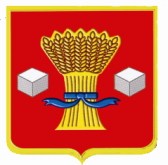 АдминистрацияСветлоярского муниципального района Волгоградской областиПОСТАНОВЛЕНИЕот 07.08.2023                    № 1069 В соответствии со статьями 9 и 142.4 Бюджетного кодекса Российской Федерации, постановлением Администрации Волгоградской области от 25.02.2020 № 111-п «Об утверждении Порядка предоставления и распределения субсидий из областного бюджета бюджетам муниципальных образований Волгоградской области на реализацию мероприятий в сфере дорожной деятельности», руководствуясь Уставом Светлоярского муниципального района Волгоградской области,п о с т а н о в л я ю:1. Распределение в 2023 году иного межбюджетного трансферта бюджетам поселений Светлоярского муниципального района Волгоградской области на реализацию мероприятий в сфере дорожной деятельности, источником финансового обеспечения которого является субсидия, предоставленная бюджету Светлоярского муниципального района Волгоградской области из бюджета Волгоградской области на реализацию мероприятий в сфере дорожной деятельности, утвержденное постановлением администрации Светлоярского муниципального района Волгоградской области от 22.03.2023 № 330 «О распределении в 2023 году иного межбюджетного трансферта бюджетам поселений Светлоярского муниципального района Волгоградской области на реализацию мероприятий в сфере дорожной деятельности, источником финансового обеспечения которого является субсидия, предоставленная бюджету Светлоярского муниципального района Волгоградской области из бюджета Волгоградской области на реализацию мероприятий в сфере дорожной деятельности», изложить в новой редакции согласно приложению.2. Настоящее постановление вступает в силу с момента подписания.3. Отделу по муниципальной службе, общим и кадровым вопросам  администрации Светлоярского муниципального района Волгоградской области (Иванова Н.В.) разместить настоящее постановление на официальном сайте Светлоярского муниципального района Волгоградской области.4. Отделу бюджетно-финансовой политики администрации Светлоярского муниципального района Волгоградской области (Коптева Е.Н) разместить настоящее постановление на финансовом портале Светлоярского муниципального района Волгоградской области.5. Контроль  за   исполнением   настоящего   постановления   возложить на заместителя главы Светлоярского муниципального района Волгоградской области Евдокимову Л.А.Глава  муниципального района                                                               В.В.ФадеевРАСПРЕДЕЛЕНИЕ в 2023 году иного межбюджетного трансферта бюджетам поселений            Светлоярского муниципального района Волгоградской области на реализацию мероприятий в сфере дорожной деятельности, источником финансового           обеспечения которого является субсидия, предоставленная бюджету                Светлоярского муниципального района Волгоградской области из бюджета Волгоградской области на реализацию мероприятий в сфере дорожной деятельности Приложение к постановлению администрации Светлоярского муниципального района Волгоградской областиот 07.08.2023  № 1069№ п/пНаименование поселенияРазмер иного межбюджетного трансферта (руб.)1231.2.3.4.5.Наримановское сельское поселение Привольненское сельское поселениеПриволжское сельское поселениеРайгородское сельское поселениеСветлоярское городское поселение    303 030,30    303 030,301 618 861,142 250 268,126 812 688,93Всего:11 287 878,79Отдел бюджетно-финансовой  политики администрации Светлоярского муниципального района Волгоградской области